OSNOVNA ŠOLAMILANA MAJCNAŠENTJANŽPONUDBA NEOBVEZNIH IZBIRNIH PREDMETOVZA UČENCE 4., 5. IN 6. RAZREDAter drugi tuj jezik za 7., 8. in 9. r v šolskem letu 2022/2023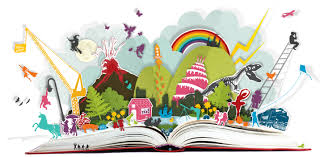 Vsebinska predstavitevŠentjanž, april 2022UVODNeobvezni izbirni predmeti v predmetniku OŠ predstavljajo tisti del programa, ki ga, glede na interese, želje in zmožnosti, učenci izberejo sami. Izvajajo se v drugem triletju (le drugi tuj jezik – nemščina se kot neobvezni izbirni predmet poleg obveznih izbirnih predmetov izvaja tudi v 7., 8. in 9.r). Učenci lahko izberejo 1 ali 2 uri izbirnih predmetov ali pa se za obiskovanje izbirnega predmeta sploh ne odločijo. Ko se učenec za izbiro odloči, mora predmet v tistem šolskem letu obiskovati in je pri njem tudi ocenjen. Vsi neobvezni izbirni predmeti so praviloma enourni, izjema je le tuj jezik, ki se poučuje v obsegu 2 ur tedensko.PREDSTAVITEVNabor neobveznih izbirnih predmetov, ki jih lahko izberejo učenci 4., 5. in 6. razreda ter neobvezni drugi tuj jezik – nemščina, ki ga lahko poleg obveznih izbirnih predmetov izberejo učenci 7., 8. in 9. razredaPRVI TUJ JEZIK – ANGLEŠČINA                 1. RAZREDV prvem razredu se tuji jezik povezuje s cilji, vsebinami in dejavnostmi drugih predmetov. Pri pouku angleščine bodo učenci sprva razvijali naslednje jezikovne cilje: poslušanje in slušno razumevanje ter govorno sporočanje in sporazumevanje. Pouk je načrtovan z upoštevanjem učnega načrta za tuji jezik v 1. razredu.Učenje angleščine v prvem razredu je zelo specifično, zato bo poučevanje potekalo po načelih, ki veljajo za zgodnje učenje in poučevanje. Obravnavane vsebine ter izbrane učne metode in pristopi bodo pogojeni s starostjo učencev in njihovo kratkotrajno pozornostjo. Vsebine so privlačne, uporabne in zabavne. Učence spodbujajo k vključevanju, razvijanju domišljije in ustvarjalnosti. Pouk bo organiziran konkretno, v situacijskih priložnostih, različne krajše aktivnosti pa se bodo pogosto izmenjevale. Pri pouku se bodo uporabljala konkretna gradiva (npr. lutke, igrače), vizualna podpora (npr. ilustracije, fotografije, posterji), glasba (npr. pesmi, izštevanke, gibalne pesmi), itd. Seveda pa bo znanje učencev tudi ocenjeno. Tako kot pri drugih predmetih v prvem razredu, bo tudi pri angleščini znanje ocenjeno opisno, kar pomeni, da učitelj z opisno oceno izrazi, kako učenec napreduje glede na opredeljene cilje oziroma standarde znanja v učnem načrtu.Pouku angleščine bo namenjenih 70 ur, to pomeni, da se bo izvajal dvakrat tedensko po eno šolsko uro. DRUGI TUJ JEZIK: NEMŠČINA                             4., 5., 6. R	Učiteljica: Iris Kukanja»Z znanjem tujih jezikov širimo meje svojega sveta«Znanje tujega jezika je pomembno zaradi svoje neposredne uporabnosti za učence (npr. gledanje nemške televizije, poslušanje glasbe, komunikacija s tujimi prijatelji), predstavlja pa tudi dobro popotnico za nadaljnje izobraževanje in poklicno pot. KOLIKO LET TRAJA NEOBVEZNI IZBIRNI PREDMET NEMŠČINA?Drugi tuji jezik je možen kot neobvezni izbirni predmet v 4., 5. in 6. razredu. Pouk obsega dve uri tedensko ali 70 ur v šolskem letu. Priporočamo, da učenec obiskuje pouk drugega tujega jezika vsaj tri zaporedna leta. Ob aktivni udeležbi pri pouku in rednem učenju jezika lahko doseže osnovno raven znanja po Skupnem evropskem jezikovnem okviru. Seveda pa bomo veseli, če bodo učenci z učenjem nadaljevali tudi v 3. triletju.KOMU JE PREDMET NAMENJEN? ZAKAJ IZBRATI NIP NEMŠČINA? V drugem vzgojno-izobraževalnem obdobju je pristop k učenju celosten, s pomočjo poslušanja učitelja, zvočnih posnetkov, glasbe, slik, video posnetkov in gibanja. Tak pristop spodbuja učenčev kognitivni, afektivno-socialni in psihomotorični razvoj. Pouk se izvaja v sproščenem vzdušju, pogosto z metodo igre, z igro vlog, s sodobnimi mediji in z drugimi oblikami dela, ki spodbudno vplivajo na usvajanje jezika. Poslušanje, spraševanje, odgovarjanje, dopolnjevanje so dejavnosti, ki jih učenci opravljajo z govorom, s petjem, z gibanjem ali likovnim izražanjem. V ospredju so dejavnosti poslušanja, govorjenja, sporazumevanja, nekoliko manj pa branja in pisanja. Učenec se je zmožen sporazumevati o temah, ki jih pozna, in se jih je učil, zmožen je napisati preprosto besedilo na podlagi vzorca ali kratek opis ali opombo ob sliki.Organizirali bomo tudi ekskurzijo v nemško govorečo deželo.Na kakšen način se bomo učili nemščine? – Spielerisch Deutsch lernen? – Ja, na zabaven:usvajanje jezika z rimami, pesmicami in izštevankami, preko ugank, zgodbe, ki spodbujajo otrokovo radovednost, poudarek je na poslušanju in govoru: igra vlog, dialogi,kombinacija z metodo CLIL: učenje tujega jezika s pomočjo vsebin drugih šolskih predmetov, spoznavanje navad in običajev nemško govorečih držav,"flash cards" in igre, ob katerih se otroci sploh ne zavedajo, da se učijo, spodbujajo pa otrokovo radovednost, učenje preko vseh čutil: preko slik, posnetkov, pesmic, preko vonjav, okušanja: Kako diši Avstrija? Kako Nemčija? In kako Švica? Mmmm, po čokoladi…učenci sooblikujejo učenje (predstavitve, miselni vzorci, igranje vlog…).Nemščina je učencem blizu, saj precej besed poznajo že iz vsakdanjega govora, npr. žajfa (die Seife)                      fuzbal (der Fußball)                   flaša (die Flasche)PRI POUKU bodo učenci potrebovali velik črtast zvezek in mapo, v katero bodo zbirali učno gradivo. NAČINI OCENJEVANJA (ustno ali pisno, koliko ocen boste pridobili) V skladu s Pravilnikom o preverjanju in ocenjevanju znanja pridobijo učenci v vsakem ocenjevalnem obdobju dve oceni (v prvem ocenjevalnem obdobju dve ustni oceni, v drugem ocenjevalnem obdobju pa ustno in pisno oceno). Končna ocena je skupek celostne podobe učenčevega znanja. DRUGI TUJ JEZIK: NEMŠČINA                             7., 8., 9. R	Učiteljica: Iris KukanjaRazred: 7. (začetni)8. (začetni in nadaljevalni)9. (začetni in nadaljevalni) Pri pouku nemščine učenci usvojijo osnovno besedišče in spoznajo osnove slovnice, prav tako pa razvijajo tudi bralne, pisne, slušne in govorne sposobnosti. Ob tem pa seveda spoznajo še kulturo nemško govorečih dežel, to je Nemčije, Avstrije, Švice in Liechtensteina.Osrednji cilj pouka nemščine je usposobiti učence za sporazumevanje v nemškem jeziku. To jim bo nedvomno koristilo, saj je nemščina po številu govorcev najbolj razširjen materni jezik v Evropi. Govori ga kar okoli 100 milijonov državljanov Evropske unije.Potrebno pa je poudariti tudi to, da večina srednjih šol kot drugi tuj jezik ponuja ravno nemščino, tako da bi učencem predznanje nemščine olajšalo učenje, hkrati pa omogočilo, da svoje znanje še nadgradijo. Kdo se lahko odloči za učenje nemščine?Za nemščino kot neobvezni izbirni predmet se lahko odločijo vsi učenci v sedmem, osmem razredu in devetem razredu in lahko nadaljujejo do devetega razreda. Ključnega pomena je kontinuiteta znanja, zato je priporočljivo, da učenci procesa učenja ne prekinjajo.Cilji neobveznega izbirnega predmeta V osnovni šoli ima nemščina kot neobvezni izbirni predmet iste splošne cilje kot obvezni izbirni predmet, vendar se uresničujejo z zmanjšano intenzivnostjo. Neobvezni izbirni predmet nemščina se učenci v osnovni šoli učijo po dve uri tedenskoKaj se bomo učili?Obravnavali bomo teme iz vsakdanjega življenja na zelo preprost in igriv način. Nov jezik bodo učenke in učenci spoznavali v sproščenem vzdušju skozi igro. V ospredju bo komunikacija. Naučili se bodo predstaviti ter opisati sebe in prijatelje, znali bodo šteti, črkovati in povedati kar veliko stvari iz vsakdanjega življenja. S pomočjo asociacij, velikokrat skozi gibanje, bodo novo besedišče usvajali v kontekstu. Zakaj je nemščina tako med obveznimi kot neobveznimi izbirnimi predmeti in kakšna je razlika?Šola nemščino ponuja v sklopu obveznih ter tudi neobveznih izbirnih predmetov! Zakaj? V preteklih letih, ko se je nemščina izvajala kot obvezni drugi tuji jezik in so se je učili vsi učenci od 7. do 9. razreda, smo bili vajeni, da nemščina ni porabila ur za izbirne predmete. Zdaj, ko programa obvezni drugi tuji jezik ni več in je nemščina med izbirnimi predmeti, lahko njena izbira učencem onemogoči obiskovanje še ostalih izbirnih predmetov. Zato takim učencem, ki bi radi obiskovali nemščino in še kakšen drug izbirni predmet svetujemo, da nemščino izberejo v sklopu neobveznih izbirnih predmetov. Kakšna je razlika? Najpreprostejši in najbolj pošten odgovor je, da razlike razen v imenu ni.ŠPORTŠportni pedagog: Dragan Tominc V današnjem času, ki ga označujejo čedalje manjša gibalna dejavnost, nezdrave prehranjevalne navade in specifični, večkrat rizični načini preživljanja prostega časa, ima športna dejavnost v šoli poseben pomen za zdrav razvoj odraščajočih učencev. Gibanje ima številne pozitivne vplive na zdravje človeka. Ti vplivi so najpomembnejši v obdobju odraščanja.S primerno športno vadbo navajamo učence na zavesten nadzor pri izvedbi položajev in gibanj telesa ter tako oblikujemo pravilno telesno držo; razvijamo koordinacijo gibanja, vzdržljivost, moč, hitrost in gibljivost; učinkovito uravnavamo telesno težo in količino podkožnega maščevja, pripomoremo h gradnji kostne mase in pozitivno vplivamo na številna druga področja učenčevega razvoja. Izvajanje raznolikih športnih dejavnosti omogoča pridobivanje gibalnih kompetenc, kar predstavlja eno od najpomembnejših razvojnih nalog v otroštvu in mladostništvu. Program vključuje dejavnosti treh sklopov:                                                    športne dejavnosti, usmerjene predvsem v razvoj splošne vzdržljivosti, kot so: teki, štafete, aktivnosti na prostem, dejavnosti na snegu, sankanje,…   športne dejavnosti, usmerjene predvsem v razvoj koordinacije gibanja, ravnotežja, natančnosti in ustvarjalnosti; hokej, igre z žogo, igre z loparji, osnove badmintona, namiznega tenisa, zadevanje tarč, rolanje, kolesarjenje, igre z žogami…                            športne dejavnosti, usmerjene predvsem v razvoj različnih pojavnih oblik moči: prevali, stoje, premet v stran, skoki na trampolinu, plezanje, ravnotežne spretnosti, skoki v višino in v daljino, naskok na skrinjo, igre vlečenja, potiskanja, borilni športi…Vsakemu sklopu je namenjeno tretjino časa.Ob dejavnostih bomo spoznavali tudi teoretične vsebine; zdrav življenjski slog, higiena, športno obnašanje… Neobvezni izbirni predmet šport se izvaja enkrat tedensko,  skupno 35 ur.               Ocenjevanje je številčno in se ocenjuje učenčev napredek in prizadevnost pri njegovem delu.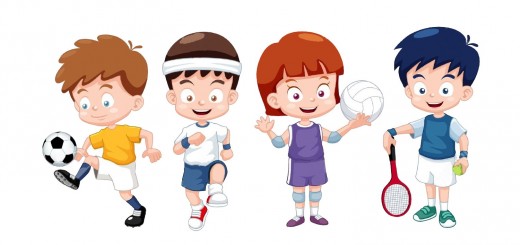 UMETNOST                             	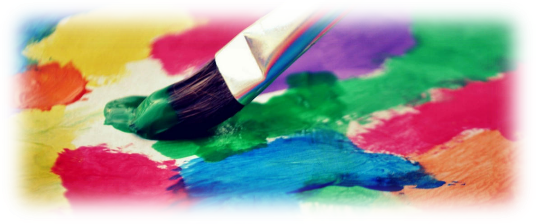 Učiteljica: Marija BedekKOMU JE PREDMET NAMENJEN?

      -    Predmet je namenjen učencem 4., 5. in 6. razreda.Učenci se v enem letu posvetijo samo enemu umetniškemu področju, v šolskem letu 2020/2021 bo to LIKOVNO PODROČJE. KAJ POMENI NEOBVEZNI IZBIRNI PREDMET 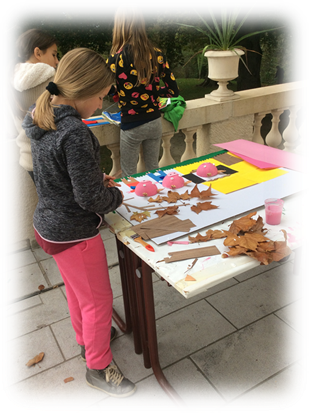 LIKOVNA USTVARJALNOST? Svobodno oblikovanje različnih likovnih nalog.Ustvarjalno izražanje z likovnimi materiali in orodji.Spoznavanje umetnikov in njihovih del.Udeležba na likovnih kolonijah in drugih likovnih srečanjih.Priprava razstav likovnih del v šoli in izven nje.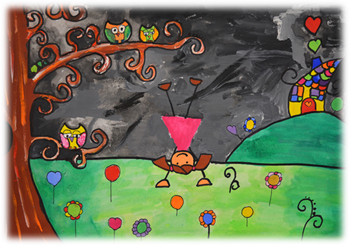 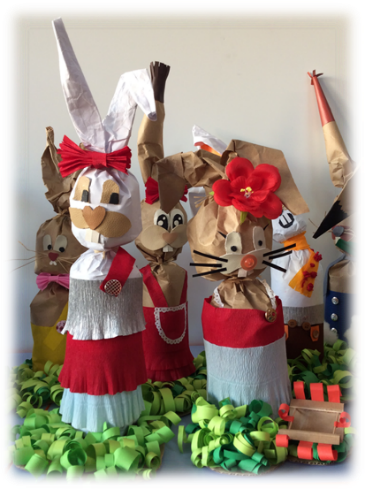 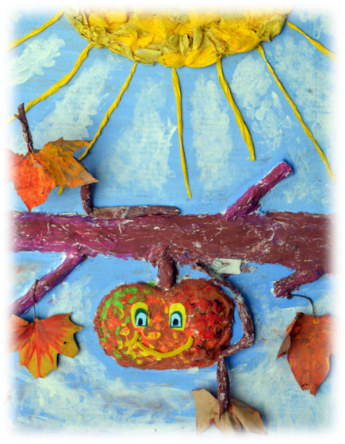 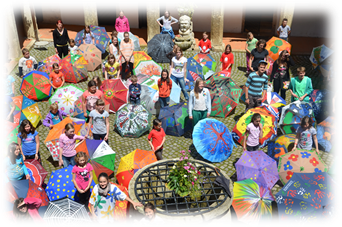 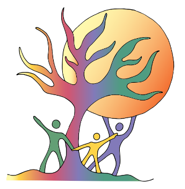 Z. št.NEOBVEZNI IZBIRNI PREDMET1.Prvi tuj jezik – angleščina(za 1. razred)2.Drugi tuj jezik - nemščina(za 4., 5. in 6. r)3.Drugi tuj jezik – nemščina(za 7., 8. in 9. r)4.Šport5.Umetnost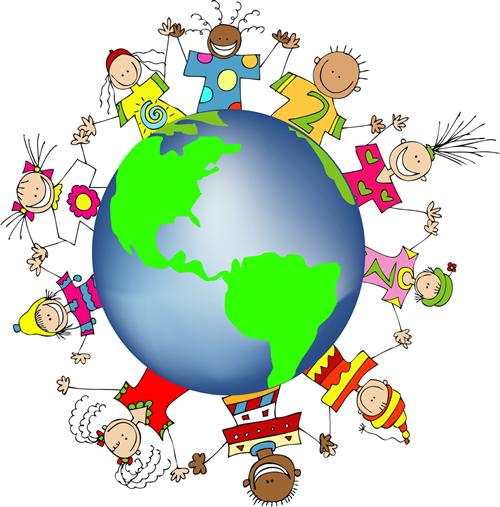 Z znanjem tujih jezikov širimo meje svojega sveta.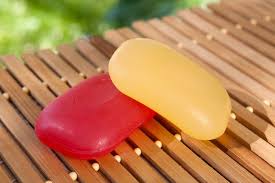 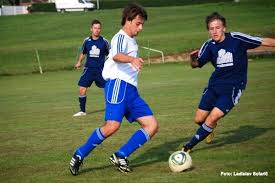 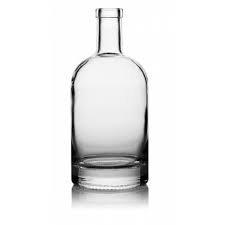 